БОЙОРОК                                                                                       ПРИКАЗ01. 09. 2022й.                      №174           01.09.2022г.О создании школьного отрядаВсероссийского движения «ЮНАРМИЯ»              В целях всестороннего развития и совершенствования детей и подростков, повышения в обществе авторитета и престижа военной службы, сохранения и приумножения патриотических традиций, формирования у молодежи готовности и практической способности к выполнению гражданского долга и конституционных обязанностей по защите Отечества, ПРИКАЗЫВАЮ:Создать школьный  военно-патриотические отряд «ЮНАРМИЯ» из числа обучающихся 6,7,8 классов.Утвердить список обучающихся, входящих в состав отряда «ЮНАРМИЯ» (приложение №1 к приказу)Назначить ответственным лицом за осуществление организации военно-патриотического движения в школе заместителя директора УВР Муллабаеву Г.Т.3.1.Муллабаевой Г.Т.:- организовать взаимодействие по вопросам юнармейского движения и содействия  в формировании юнармейского отряда на базе школы; - разработать положение об отряде «ЮНАРМИЯ», план основных мероприятий с целью реализации военно-патриотического движения  на 2022-2023 уч.год.Назначить ответственным координатором  отряда  «ЮНАРМИЯ» и ответственным за организацию работы по созданию юнармейского отряда  учителя физкультуры Романову С.В..;4.1.Романовой С.В.:- разработать план работы школьного отряда «ЮНАРМИЯ»;- систематически планировать и проводить мероприятия по военно-патриотическому воспитанию обучающихся, уважению к историческому и культурному прошлому страны;- организовать участие в мероприятиях военно-патриотической направленности различных уровней;- рассматривать на педсоветах, совещаниях при  директоре, собраниях родителей итоги работы по военно-патриотическому воспитанию обучающихся.5.Назначить ответственным за физическую подготовку обучающихся школьного отряда «ЮНАРМИЯ»,за ведение строевой и военной подготовки обучающихся  школьного отряда «ЮНАРМИЯ» преподавателя-физкультуры  Романову С.В..6.Назначить ответственными кураторами классных руководителей 6,7,86 класс – Садаеву Т.Г.;7класс - Романову С.В.;8 класс – Янбекову Л.С..5.1.ответственным кураторам:-    создать структуру юнармейского отряда;      - организовать участие обучающихся в мероприятиях военно-патриотической направленности различных уровней.7.Муллабаевой Г.Т. создать страничку «ЮНАРМИЯ» на официальном сайте школы.8.Ответственность за ведение страницы сайта возложить на ответственного координатора юнармейского отряда  учителя физкультуры Романову С.В..9.Ответственность за выполнение настоящего приказа возложить на заместителя директора по УВР Муллабаеву Г.Т.10. Контроль за исполнением настоящего приказа оставляю за собой.Директор школы _____________ Романов С.Л.БАШКОРТОСТАН РЕСПУБЛИКАҺЫМУНИЦИПАЛЬ РАЙОНFAФУPИ РАЙОНЫХАКИМИӘТЕБАШҠОРТОСТАН РЕСПУБЛИКАҺЫ ҒАФУРИ  РАЙОНЫ  МОРАК АУЫЛЫНЫҢ ТӨПЛӨ ДӨЙӨМ БЕЛЕМ БИРЕҮ МӘКТӘБЕ МУНИЦИПАЛЬ  КАЗНА  ДӨЙӨМ БЕЛЕМ БИРЕҮУЧРЕЖДЕНИЕҺЫИНН 0219004084453074,  Ғафури районы,Морак ауылы, Партизан урамы, 4Телефон: 2-63-27E-mail: s.mrakovo@mail.ru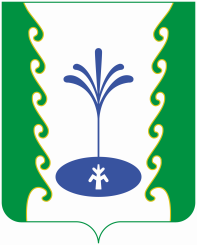 АДМИНИСТРАЦИЯ МУНИЦИПАЛЬНОГО РАЙОНА ГАФУРИЙСКИЙ РАЙОН РЕСПУБЛИКИ БАШКОРТОСТАНМУНИЦИПАЛЬНОЕ КАЗЕННОЕ ОБЩЕОБРАЗОВАТЕЛЬНОЕ  УЧРЕЖДЕНИЕ ОСНОВНАЯ ОБЩЕОБРАЗОВАТЕЛЬНАЯ ШКОЛАС. МРАКОВО МУНИЦИПАЛЬНОГО РАЙОНА ГАФУРИЙСКИЙ РАЙОН РЕСПУБЛИКИ БАШКОРТОСТАНОГРН 1020201255348453074, Гафурийский район,с. Мраково ул. Партизанская, 4Телефон:  2-63-27E-mail: s.mrakovo@mail.ru